Nereid DMS PresentationIntroMicrosoft Dynamics CRM out of the box focuses on Sales, Marketing, and Service (help desk) sectors, but with its proprietary (.NET based) framework it can be customized to meet many different demands. CRM however lacks entity-associated document management which can be compensated by using SharePoint Foundation document management facilities. Our solution ties up both systems leveraging shared domain-controlled security giving rich set of document managing features to CRM.Intended Customer BaseBanksFinancial companiesGovernments Real estateMedical institutionsFeaturesSeamless CRM integration Intuitive user interfaceMultiple CRM entities supportedBasic support of text/document file types including PDFExtended support of Microsoft Word 2007, 2010Word document templatesTemplate and template document structure managementConditional Word document blocksBidirectional document relation via barcodesDomain-controlled security transparent for end userjQuery-powered UIUI localizationTechnologies.NETASP.NETjQueryMS CRM SDKMS SharePoint SDKMS SQLServers/SoftwareMS Dynamics CRM 4.0MS SharePoint 2010 Server (Foundation is sufficient thus installation costs can be reduced)MS SQL ServerMS Office 2007/2010Optional: Document scanning solutions with barcode recognition and SharePoint importing features for bidirectional document binding (eg. Kofax Express http://www.kofax.com/journal/index.php/tag/bar-code-indexing/)Features in detailDocuments and Folders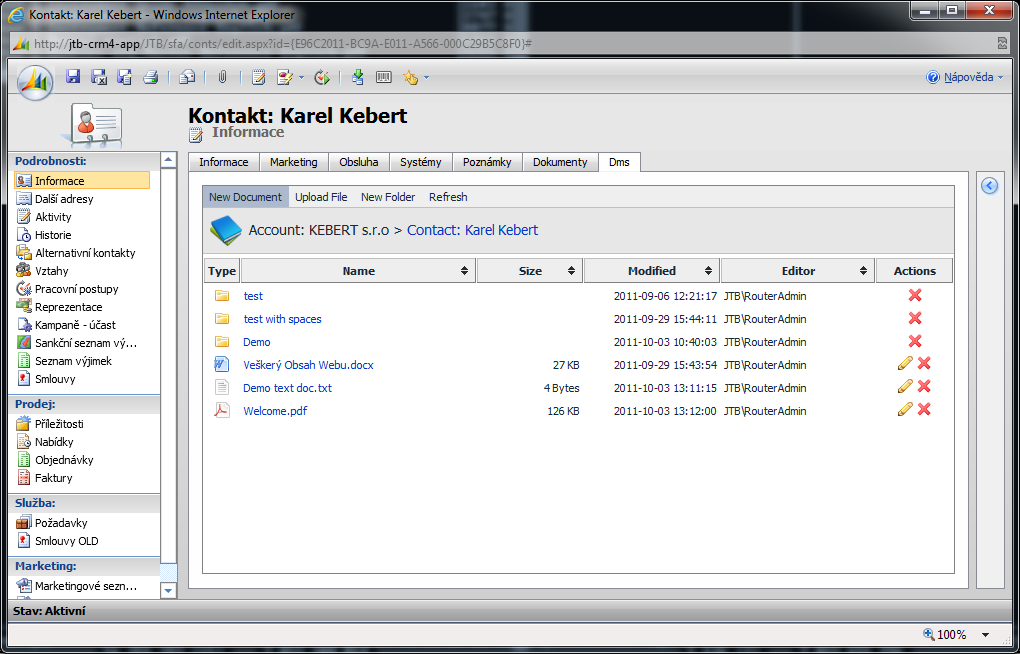 Picture : Main viewDocument/folders listFile types indicated by corresponding iconEssential file information (size, modified by, modified time)Basic document management actions (edit, delete)Intuitive jQuery-powered UIDocument list sorting by one or multiple columnsMenu containing document structure commands“New Document” submenu contains entity-associated document types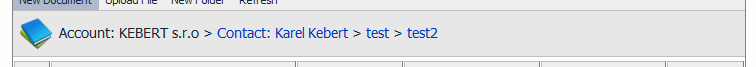 Picture : Navigation bar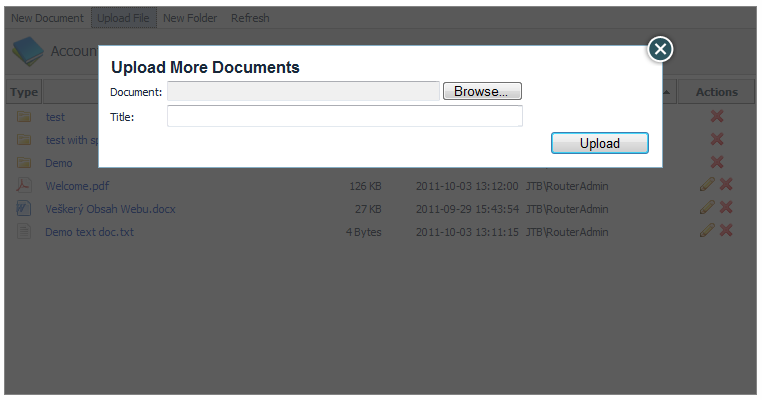 Picture : Upload document dialog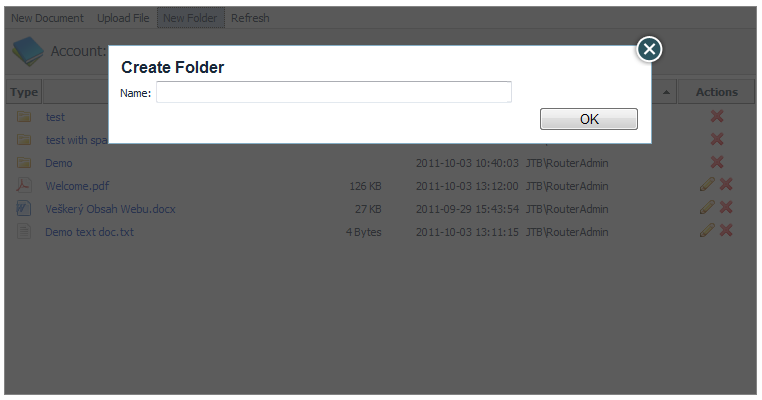 Picture : Create folder dialogSharePoint ContainersDMS Document Library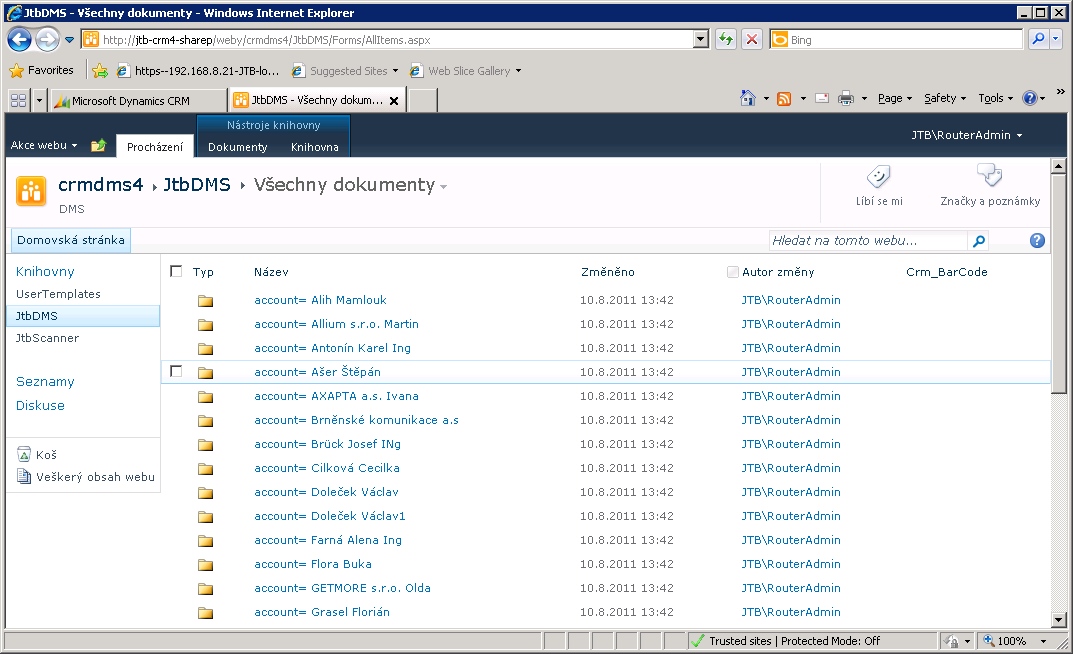 Picture : DMS document library – top level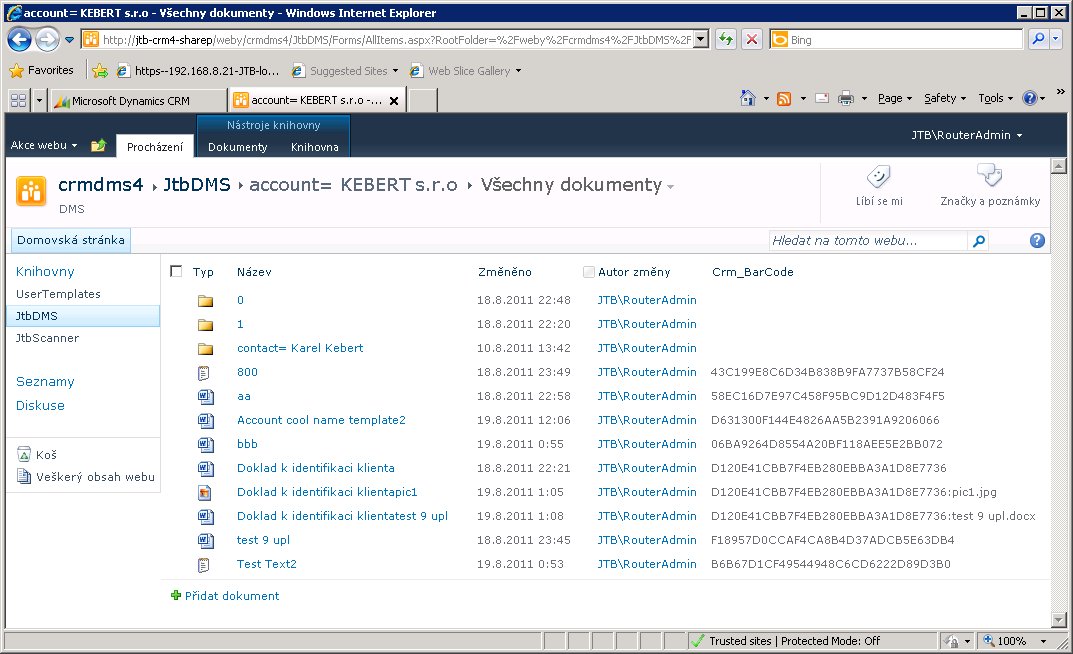 Picture : DMS document library – account-entity level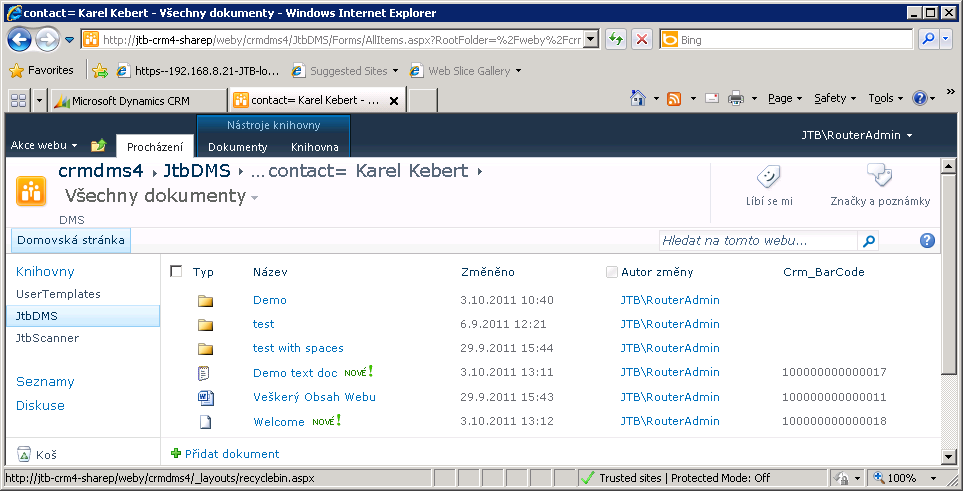 Picture : DMS document library – contact-entity levelTemplate Sink Document Library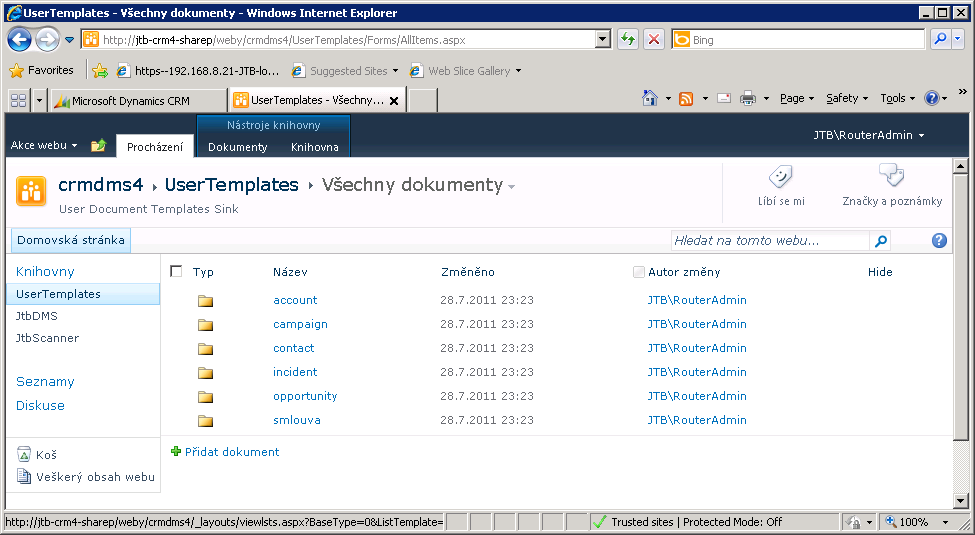 Picture : Template sink – top level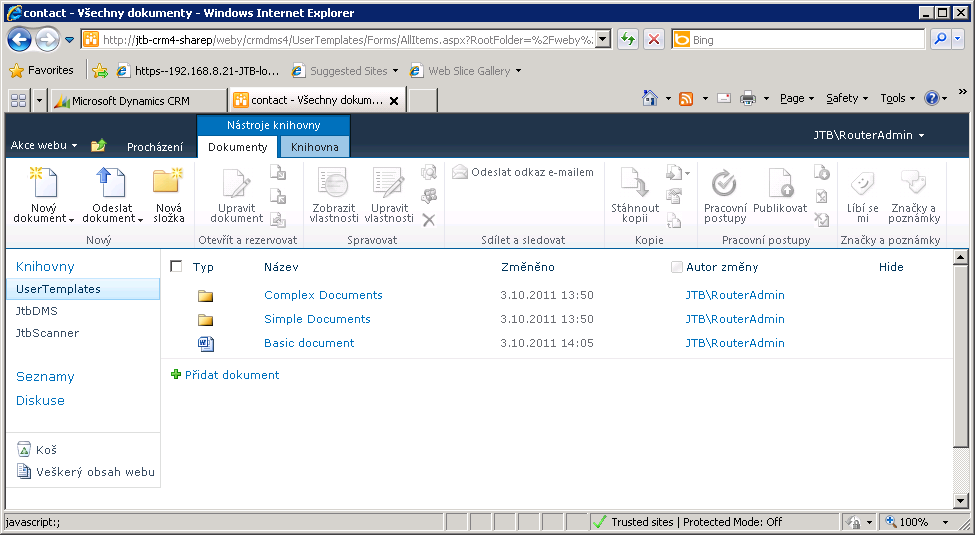 Picture : Template sink – entity levelScanner Sink Document Library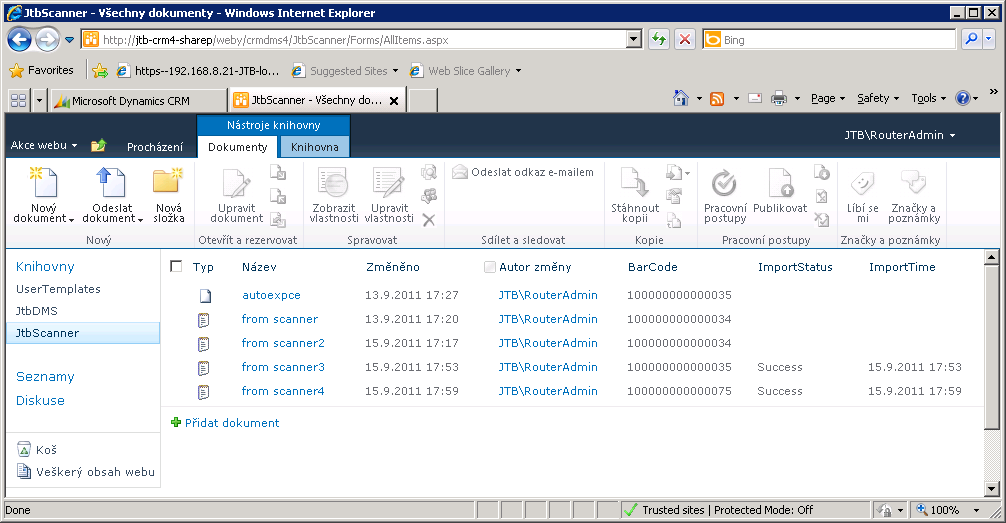 Picture : Scanner sink TemplatesDocument Templates is the most interesting and powerful feature. It leverages native SharePoint support of Microsoft Word 2007 and uses SharePoint content types as a link and storage for CRM imported data. Template workflow is pretty simple:Create Microsoft Word 2007/2010 .DOCX document with content and placeholdersUpload it to Template sink document libraryAssociate template with content type of interestOpen uploaded document directly from SharePoint and put SharePoint field placeholdersBase Features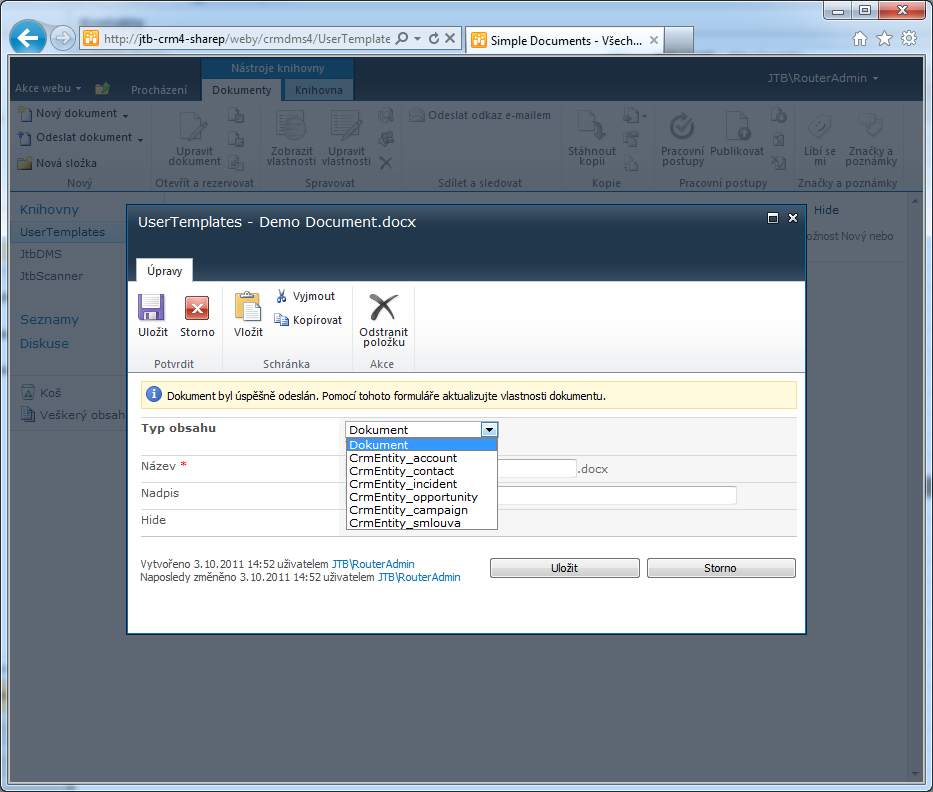 Picture : Uploaded template associated with CRM entity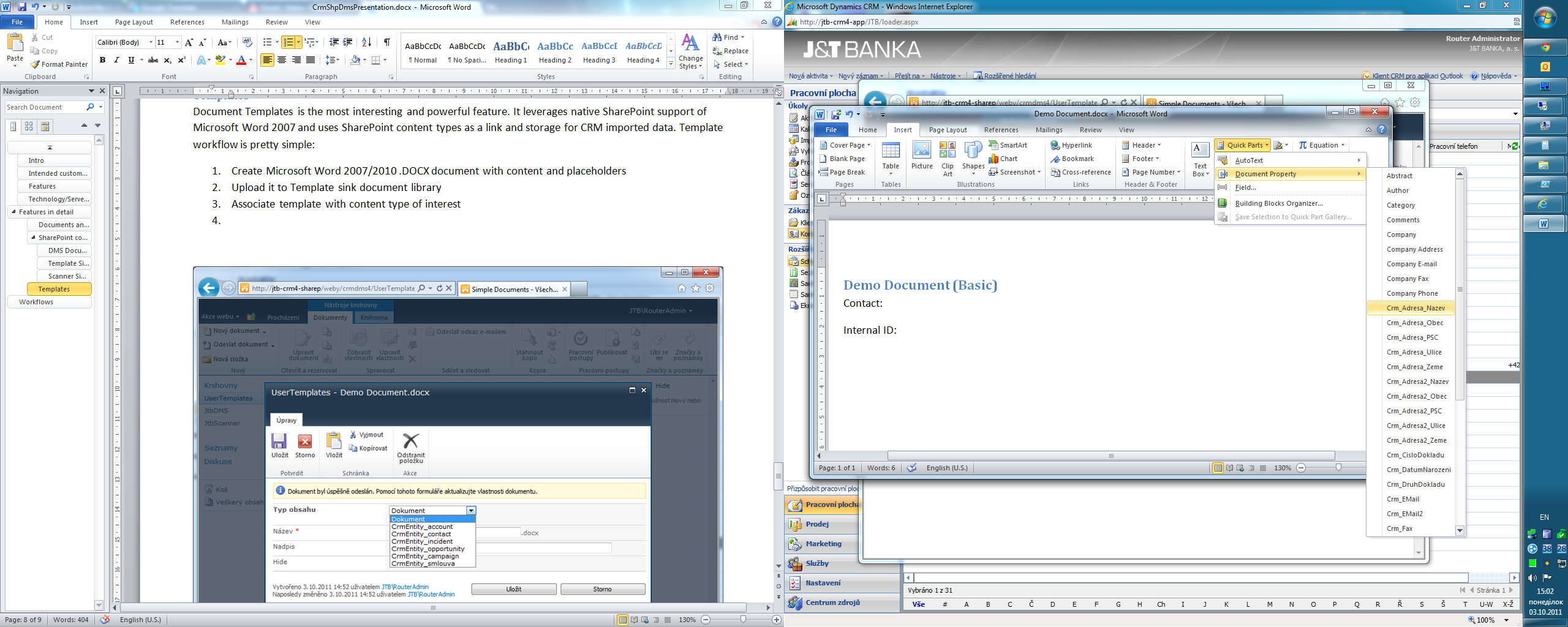 Picture : Insertion of SharePoint field placeholders into template document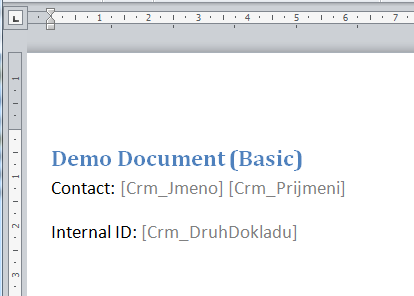 Picture : SharePoint fields placeholders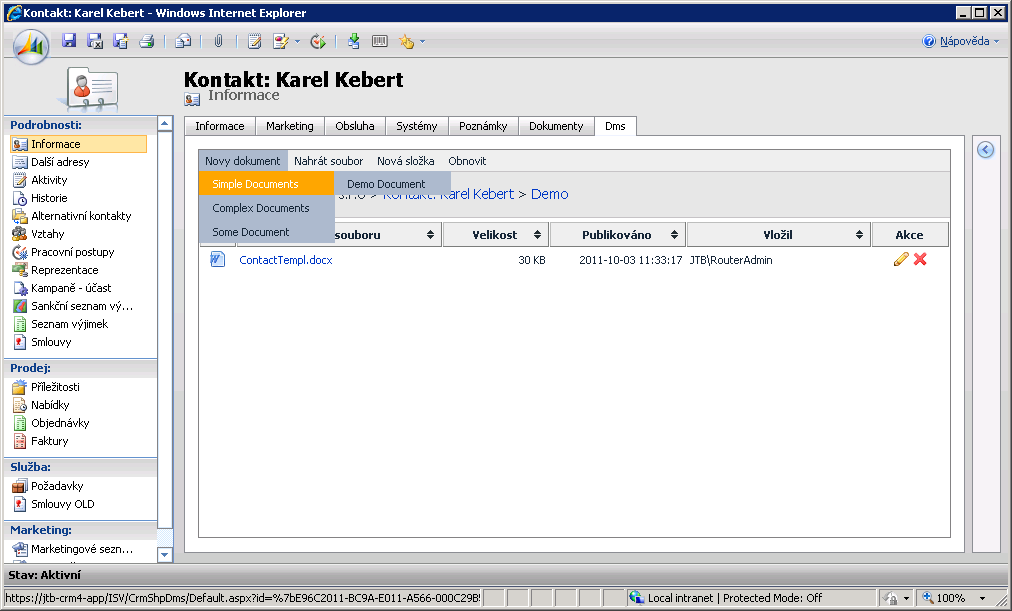 Picture : Template file structure is reflected to “Create Document” menu sub-tree 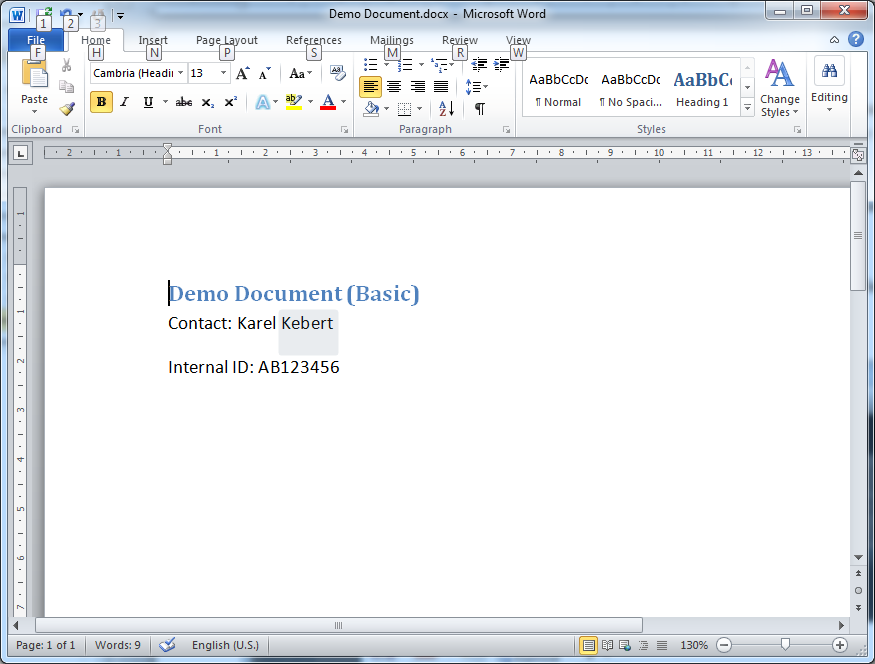 Picture : Created document with data imported from CMSBarcode in Template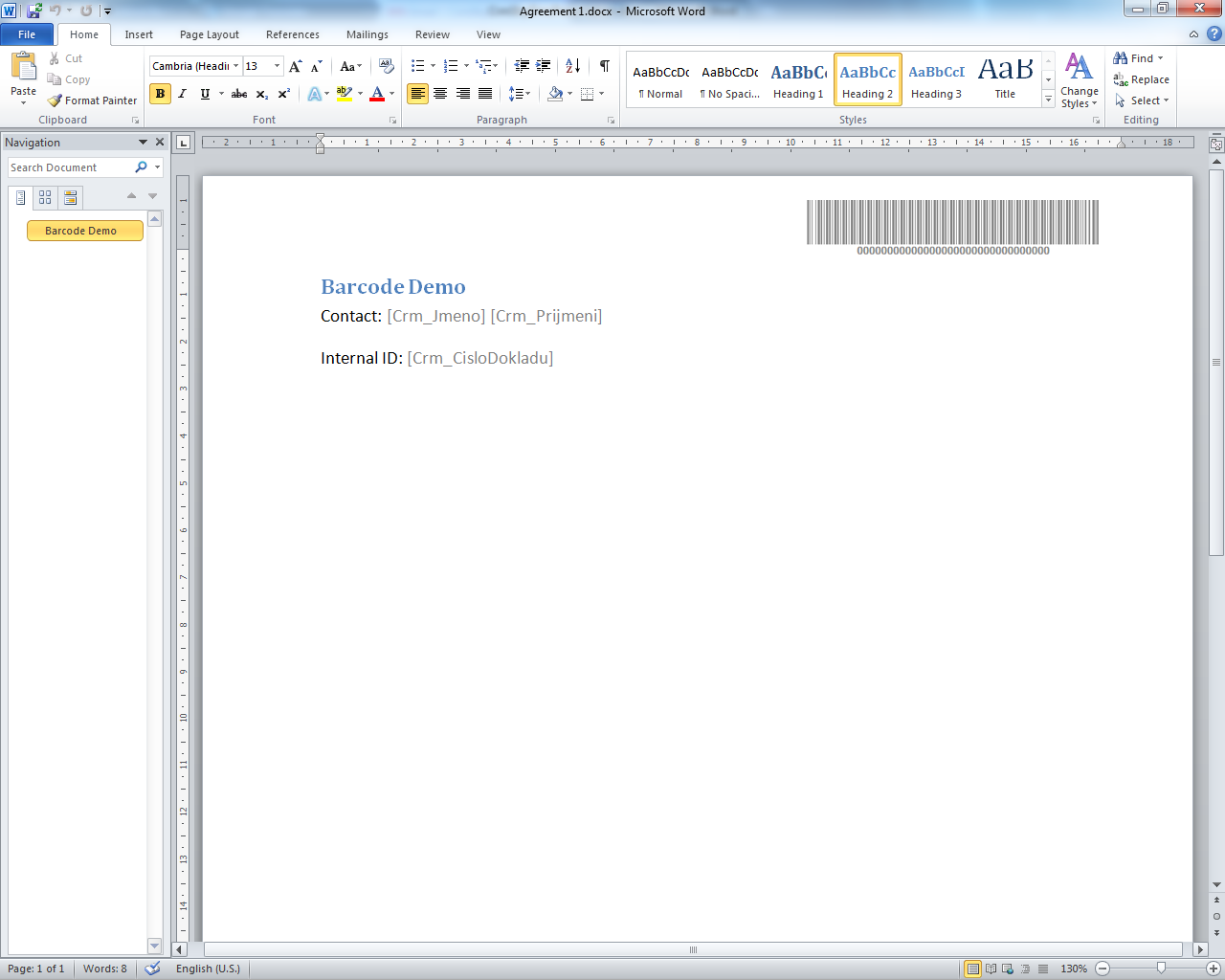 Picture : Document template with barcode image placeholder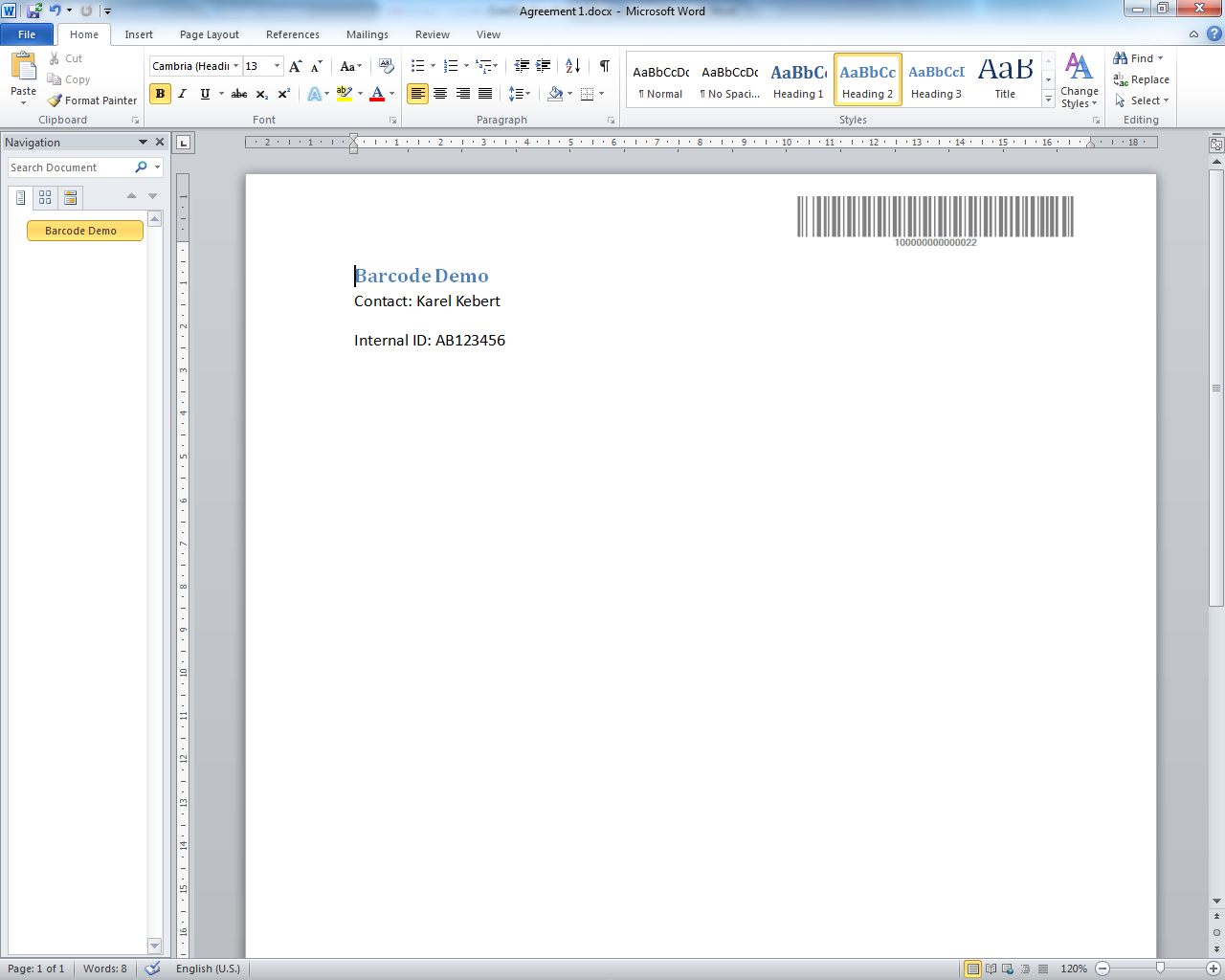 Picture : Barcode unique in scope of solution is embedded into document header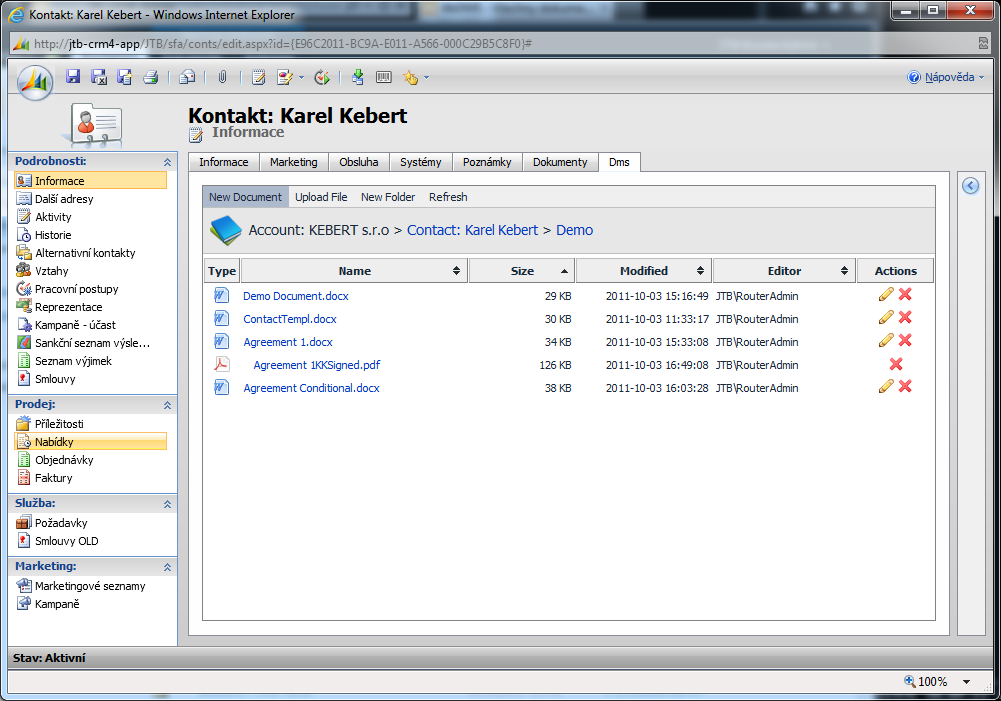 Picture : Documents imported from scanner are connected to their original document and are shown indentedConditional Document BlocksConditional document blocks allow including or excluding document certain sections depending on data imported from CRM. End document is customized on creation phase automatically. This feature leverages MS Word bookmarking and hidden text features combined with application-evaluated expressions. Blocks which are excluded are not removed but hidden, this way document integrity is not compromised and in case of manual editing authors could change generated documents’ excluded content back to visible if necessary.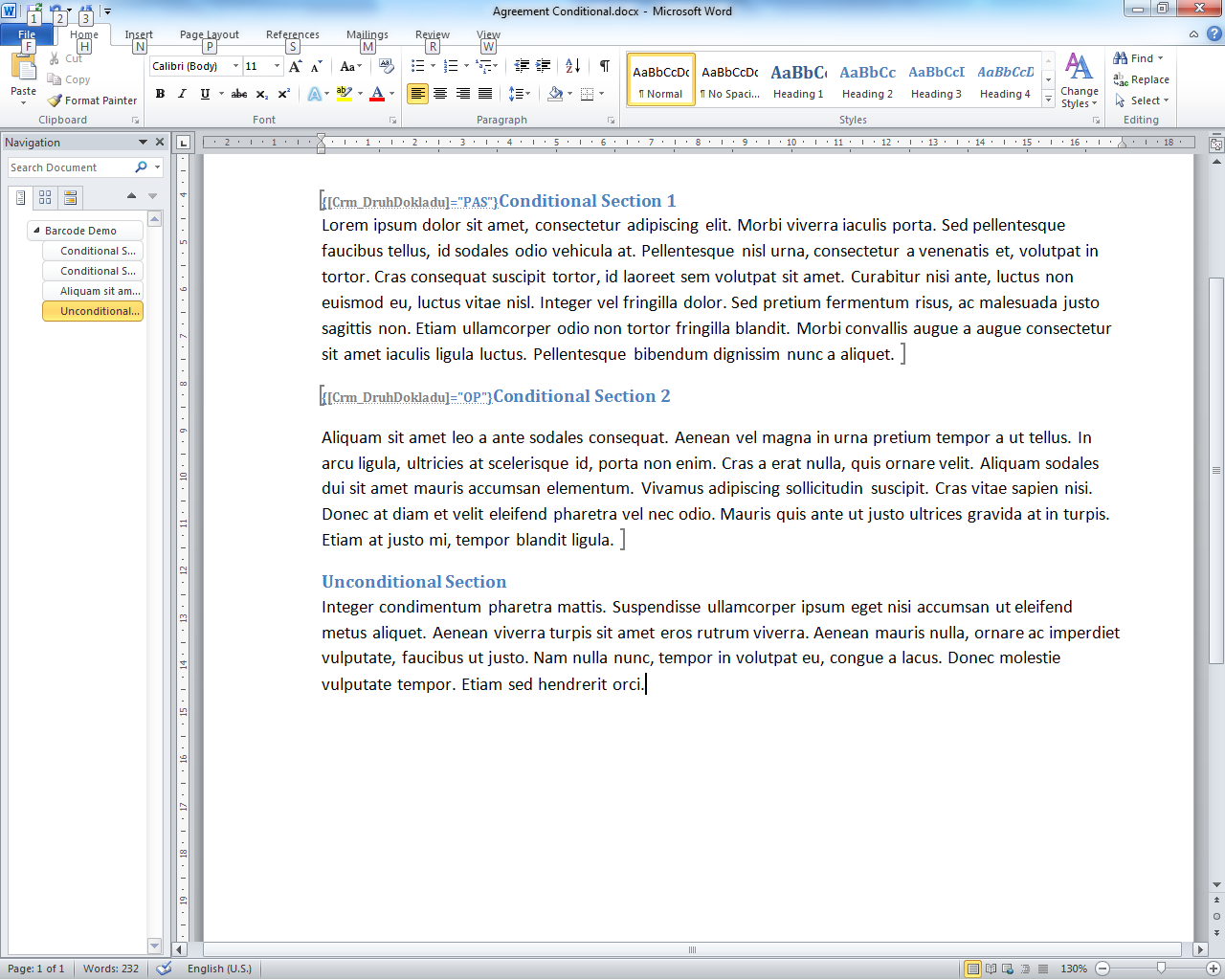 Picture : Conditional blocks in template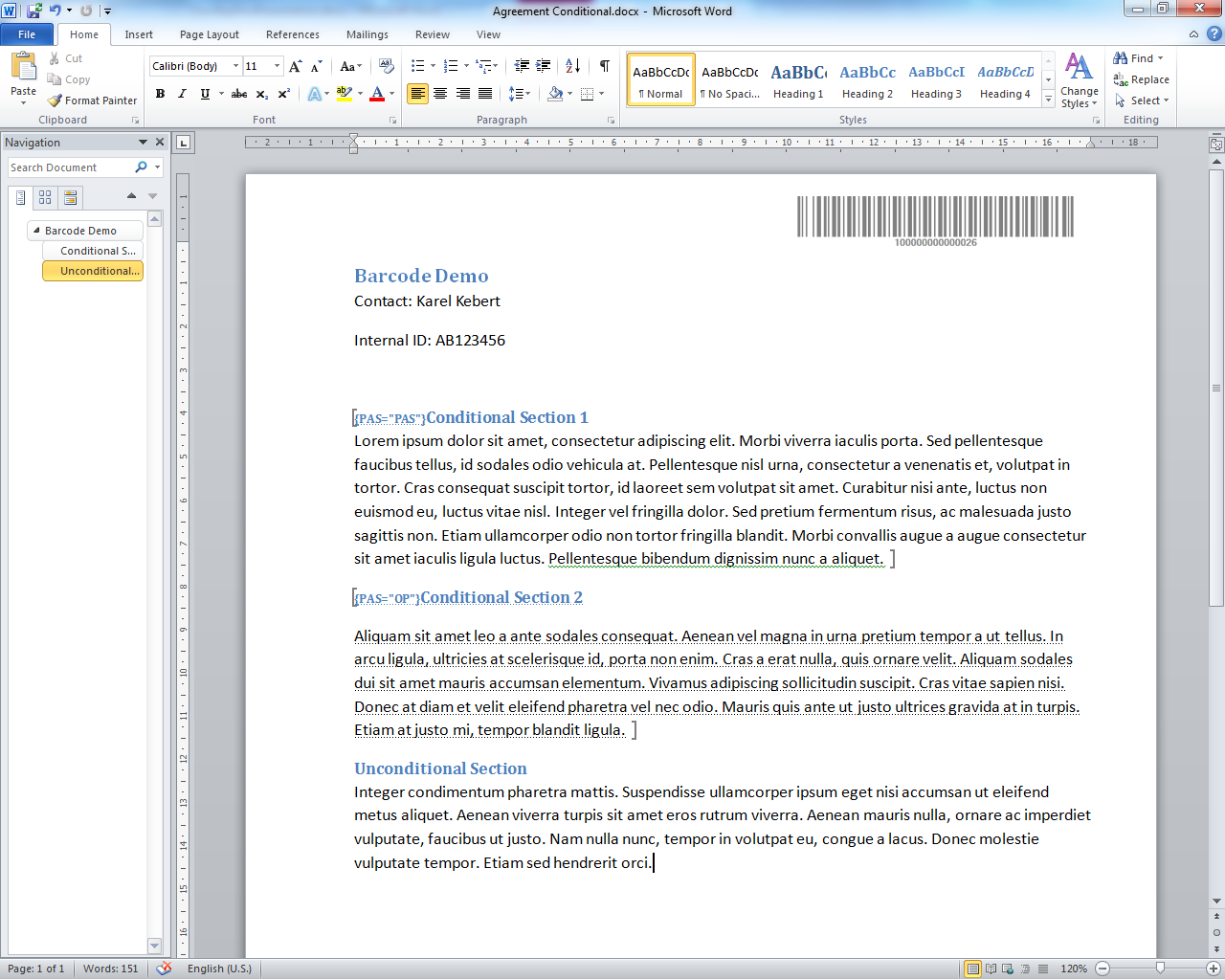 Picture : Section with expression evaluated to false is hidden (hidden text is dotted)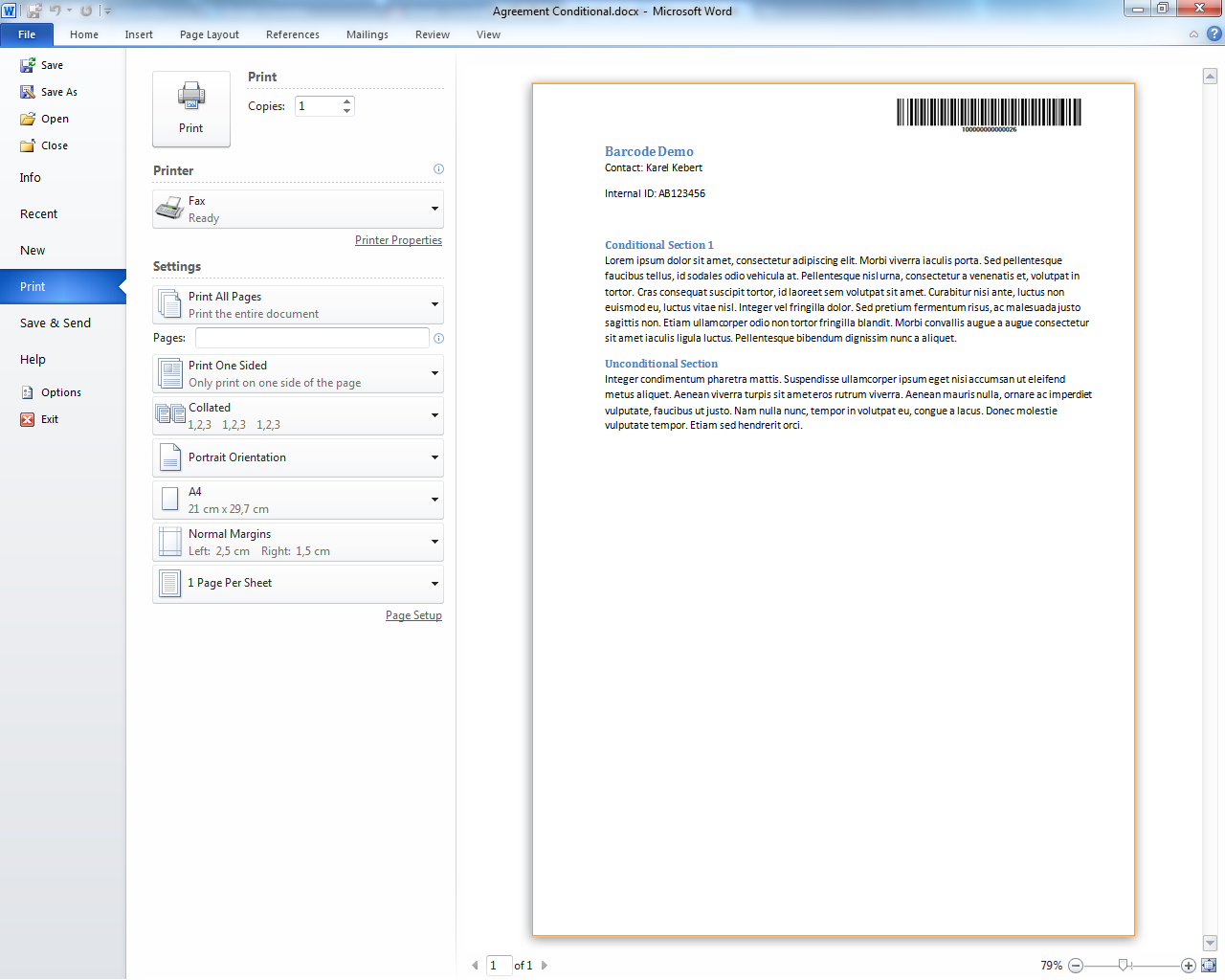 Picture : Print preview of final document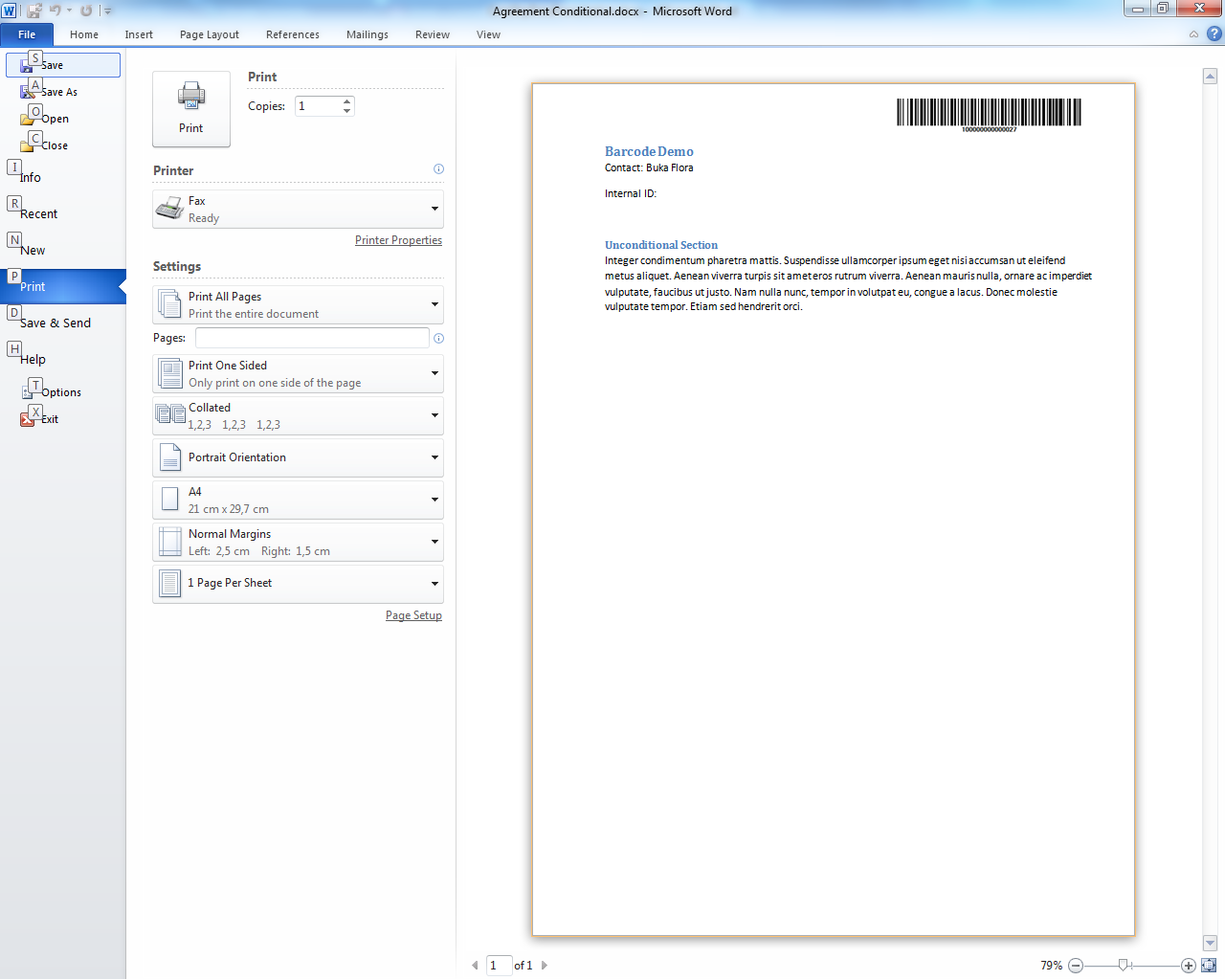 Picture : Print preview of final document for different entity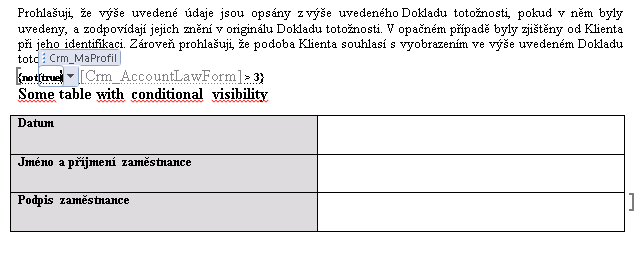 Picture : Conditional block with complex expression and table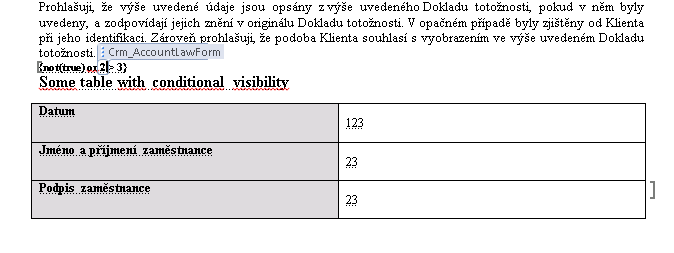 Picture : Conditional block in final document is not visible since expression evaluated to false